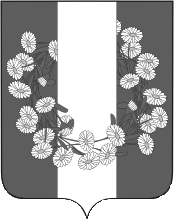 СОВЕТ БУРАКОВСКОГО СЕЛЬСКОГО ПОСЕЛЕНИЯКОРЕНОВСКОГО  РАЙОНАРЕШЕНИЕот 20.00.2023				               		                                                     № 000                                                              х.БураковскийО признании утратившими силу решений Совета Бураковского сельского поселения Кореновского района С целью приведения нормативных правовых актов Совета Бураковского сельского поселения Кореновского района в соответствие с действующим законодательством, Совет Бураковского сельского поселения Кореновского района  р е ш и л:1. Признать утратившим силу решения Совета Бураковского сельского поселения Кореновского района: от 29 июня 2022 года № 153 «Об утверждении  Порядка   размещения сведений о доходах, расходах, об имуществе и  обязательствах имущественного характера лиц, замещающих муниципальные должности и членов их  семей  на официальном  сайте Бураковского сельского поселения  Кореновского  района в информационно-телекоммуникационной  сети «Интернет» и предоставления этих  сведений общероссийским средствам  массовой  информации  для опубликования»;от 14 февраля 2023 года № 179 «О Порядке поступления и рассмотрения заявления от лица, замещающего муниципальную должность в Совете Бураковского сельского поселения Кореновского района о невозможности по объективным причинам представить сведения о доходах, расходах, об имуществе и обязательствах имущественного характера своих супруги (супруга) и несовершеннолетних детей».от 18 июня 2019 года № 260 «О Реестре муниципальных должностей и Реестре должностей муниципальной службы в Бураковском сельском поселении Кореновского района».2. Обнародовать настоящее решение  на информационных стендах Бураковского  сельского   поселения   Кореновского  района  и  разместить  в информационно–телекоммуникационной сети «Интернет» на официальном сайте  Бураковского сельского поселения Кореновского района.3. Решение вступает в силу после его официального обнародования.Глава Бураковского сельского поселения   Кореновского района                                                                         Л.И. Орлецкая